〒101-0054
　東京都千代田区神田錦町３丁目１８番地（寿ビル９階）
パシフィックコンサルタンツ株式会社陸上輸送省エネ推進事業事務局｢スキャンツール交付申請書在中｣■申請時提出書類一覧（チェックリスト）書類「様式有」については、補助事業のホームページより出力したものに記入し、提出書類の漏れがないか下表にて確認すること。■添付資料※（　）：部数の括弧書きは該当者のみ要提出■封を綴じる前にもう一度ご確認をお願いいたします■提出書類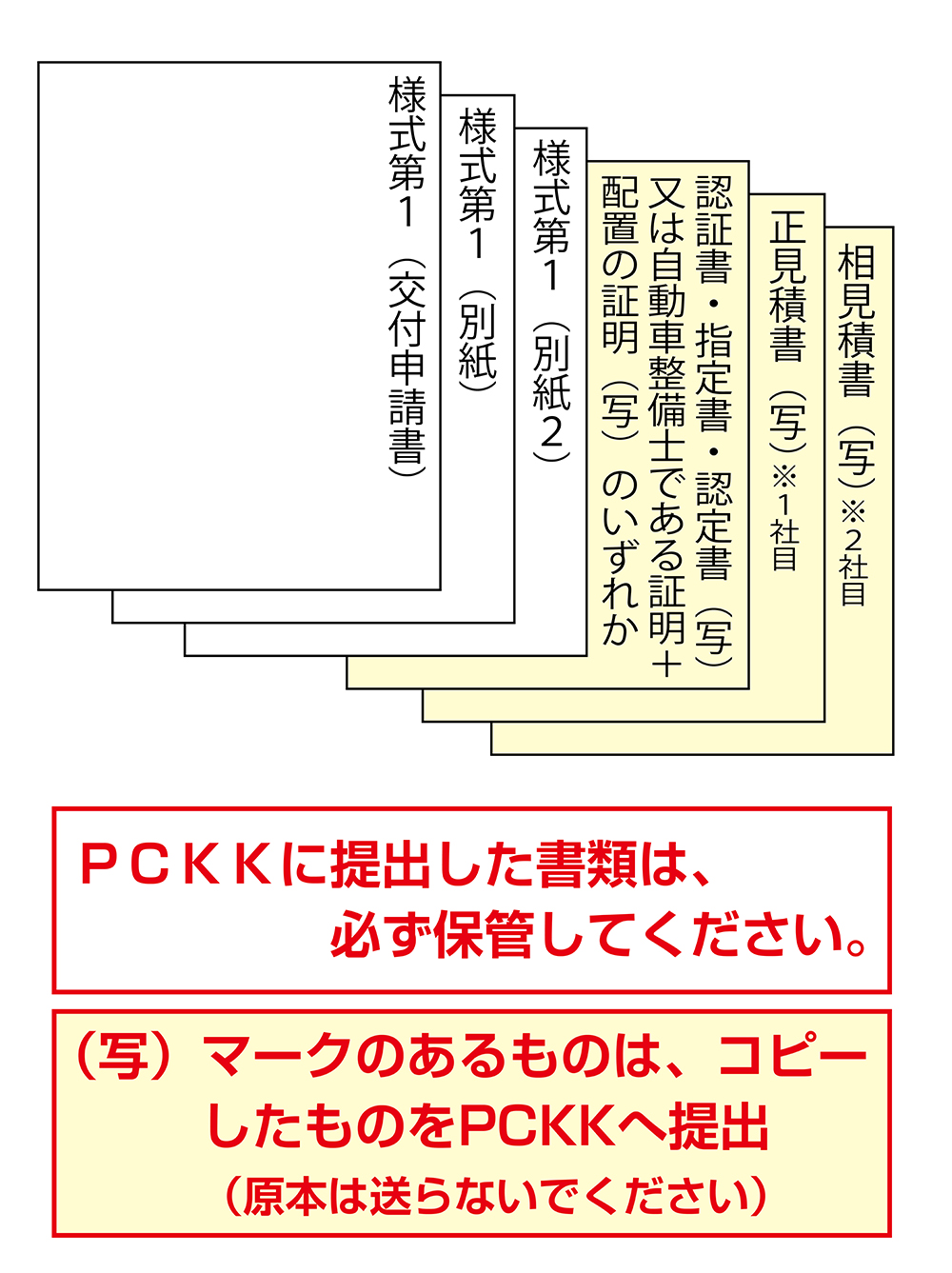 住所〒差出人No.提出書類名称部数チェック１補助金交付申請書（様式第１）　　　　様式有1□２補助金交付申請書（様式第１別紙）　　様式有1□３補助金交付申請書（様式第１別紙２）　様式有1□No.提出書類名称と注意点部数チェック添付１証明書類等の提出（写）：①～④いずれかを提出①認証書（写）②指定書（写）③認定書（写）④申請事業場に自動車整備士が配置されていることを証明する書類（自動車整備士である証明＋配置の証明）※自動車整備士である証明：自動車整備士技能検定合格証明書（写）、自動車整備技能者手帳（整備士手帳）（写）　等※配置の証明：当該自動車整備士の直近の給与台帳（写）や給与明細（写）、名刺（写）　等（なお、当該自動車整備士が補助金交付申請書（様式第１別紙２）に記載されている者である場合は添付不要）認証書、指定書、認定書については、申請者が補助対象事業者であることを証する地方運輸局長等が交付し、補助対象設備を設置する事業場のもの。配置の証明については、自動車整備士が申請事業場に配置されていることが確認できない場合は交付決定できないことがある。⇒認証書等と、様式第１別紙の【補助対象スキャンツールを設置する事業場】の名称や住所等が変更されている場合には、変更内容及び年月を自由様式にて記載報告すること。１□添付２取得した全ての見積書（写）：①見積書（写）１通、②相見積書（写）１通の計２通以上公募要領公表日以降の日付のもの。補助事業に要する経費のものであること。対象機器のメーカー名、名称・型式、品番、ソフトのバージョンが明記され、補助対象経費、対象外経費が明確に区分されているもの。消費税別表示であること。原本又は写しを必ず保管しておくこと。各１□添付２理由書：　※該当者のみ要提出複数の見積りを取れなかった場合、又は最低価格を提示した業者を選定していない場合は、その理由を明らかにした理由書を作成すること（様式自由）。原則、自らに起因する事情での理由書は認められないので留意すること。（１）□添付３カタログ等：　※該当者のみ要提出補助対象機器一覧に記載のないスキャンツールに限り、製造・販売事業者の会社概要、スキャンツールの型式等及び補助対象となる性能要件を確認できるカタログ等を提出すること。（１）（□）申請書類の確認申請書類の確認チェック申請書類全般申請書類は黒色で記入または印刷していますか？　（過去、メールアドレス等が青色で印刷されている等のケースあり。）□申請書類全般記入漏れ・誤りなく、正しく記入していますか？（修正液・修正テープを使用しないこと。）□申請書類全般住所は都道府県から記入していますか？□申請書類全般略称ではなく、正式名称を記入していますか？例）（株）→株式会社□申請書類全般実印を押していますか？○法人→法務局に印鑑登録している実印○個人事業主→各自治体に印鑑登録している実印□申請様式様式第1別紙1認証・指定・認定書または自動車整備士技能検定合格証明書、自動車整備技能者手帳（整備士手帳）いずれかの番号を正しく記入していますか？□申請様式様式第1別紙1補助対象機器の型式・コード等を正しく記入していますか？※ハイフン（－）の記載がある場合は記入すること□申請様式様式第1別紙1補助事業に要する経費、補助対象経費、補助金の額を正しく記入していますか？※それぞれの金額・合計額は消費税抜きで記入すること□申請様式様式第1申請書等の右上端の書類作成日を記入していますか？※様式を作成した日付を記入すること□申請様式様式第1様式１の１.補助事業の名称を記入していますか？○法人→会社名例）○○○○株式会社のスキャンツール導入事業○個人事業主→申請者氏名例）スキャン　太郎のスキャンツール導入事業□書類封入・保管確認書類封入・保管確認書類封入・保管確認チェック申請様式No.1～3様式第1、別紙、別紙2押印した原本を封入していますか？※申請者にてコピーを保管□添付2見積書２社以上からの見積書のコピーを封入していますか？※申請者にて原本を保管□添付2理由書※該当者のみ原本を封入していますか？※申請者にてコピーを保管□